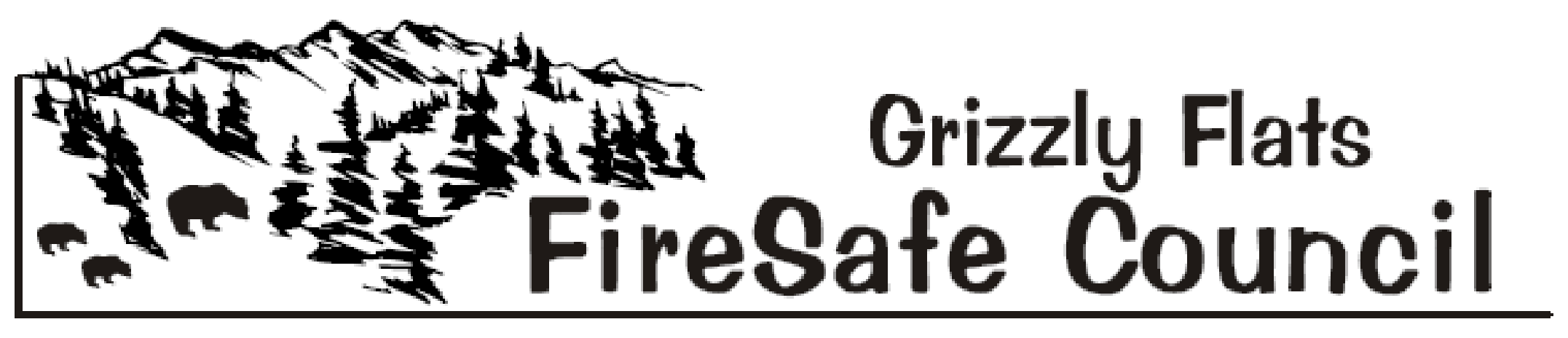 Agenda March 7, 2020 9:30 a.m. -  Grizzly Flats Community Church1) Call to order 2) Flag Salute 3) Roll Call  4) Meeting Room Cleanup Volunteers & Time Keeper Volunteer5) Approval of the March 7, 2020 Agenda 6) Approval of the February 1, 2020 Minutes 7) Treasurer’s Report 8) Public Comment 	(Limited to 3 minutes - only for items not on the agenda)9) Council Member’s Comments 	(Limited to 3 minutes - only for items not on the agenda)SPECIAL PRESENTATION – Home Survival- Findings from the Angora Fire and the Paradise Fire – John Pickett10) Agency ReportsBOS Reports District  2 Supervisor. - Shiva Frentzen Pioneer Fire Protection District –Chief Mark Matthews/Battalion Chief MikeStutts       C.  Department of Transportation (DOT) – Brian Mullens         D.  Grizzly Flats Community Service District - Kim Gustafson       E.  Sheriff – John D’Agostini / Steve Wunschel         F.  El Dorado County  Fire Safe Council -  Ernie Lory        G.  California Highway Patrol – Public Information Officer - Andrew Brown       H. USFS - Captain Luke Birch/District Ranger Rick Hopson       I.  Neighboring Fire Safe Councils Pleasant Valley Aukum/Fairplay Omo Ranch  11) Old Business 2020 Committee and BBW sign Ups- Mark Almer- Discussion/ Action ItemBBQ Fundraiser- David Manske/ Mark Almer – Discussion / Action ItemFour Corners Reader Board - Chief Matthews - Discussion/Action Item Emergency Evacuation Route Signage – Chief Matthews/Don   Spear/Steve Hupner – Discussion/ Action ItemUpdates & Changes PPM & Bylaws – Mark Almer / Steve Hupner- Discussion Item
GFFSC Vacancies – Mark Almer- Discussion/Action Item	Status Update on Possible Formation of Somerset Fire Safe Council – Ad   Hoc Committee – Discussion/Action Item12) New BusinessUpdates & Changes Since Last Meeting – Mark Almer – Discussion/ItemAnnual Fundraiser BBQ expenditure request - Mark Almer/David Manske- Discussion/Action itemConflict of Interest Forms-Deb Gregory Discussion/Action ItemVolunteer Waivers- Deb Gregory Discussion/Action Item13) Committee Reports Public Outreach Coordinator – Deb Gregory      B.  Defensible Space - Steve Frasier/Robin Kelley      C.  Grants –Randy Rossi/Tracey Schaal/Kelly Krohn/ Steve Hupner-Mentor      D.  Public Education – Deb Gregory      E. Standing Committee on Middle Fork - Randy Rossi / Robin Kelley      F. El Dorado County Vacant Parcel/Weed Abatement Ordinance - Ad Hoc 14) Public Announcements 15) For the Good of the Order 16) AdjournRegular Local Fire Safe Councils and District Meetings:Grizzly Flats FSC - 1st Saturdays 9:30 AM, Grizzly Flats Community ChurchPioneer Fire Protection District - 2nd Tuesdays 6 PM, Station 38Pleasant Valley FSC - 2nd Thursdays 7 M - Pleasant Valley Community HallAukum/Fairplay FSC- 3rd Wednesdays 7 PM - Pioneer Park HallOmo Ranch FSC - 4th Saturdays 9 AM – Indian Diggings School